                                                   ПРОЕКТ 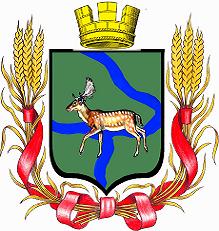 РОССИЙСКАЯ   ФЕДЕРАЦИЯДума  Еланского  городского  поселенияЕланского  муниципального  районаВолгоградской  области     РЕШЕНИЕ  № ________ декабря  2021 года      О внесении изменений в решение Думы Еланского городского поселения Еланского района Волгоградской области от 11 августа 2021 г. № 101/17 «Об утверждении Положения о муниципальном контроле в сфере благоустройства в Еланском городском поселении Еланского муниципального района Волгоградской области».В целях реализации Федерального закона от 31.07.2020 № 248-ФЗ 
«О государственном контроле (надзоре) и муниципальном контроле 
в Российской Федерации», в соответствии с Уставом Еланского городского поселения Еланского муниципального района Волгоградской областиДума Еланского городского поселения  РЕШИЛА:1. В решение Думы Еланского городского поселения Еланского района Волгоградской области от 11 августа 2021 г. № 101/17 «Об утверждении Положения о муниципальном контроле в сфере благоустройства в Еланском городском поселении Еланского муниципального района Волгоградской области»  (далее – Решение), внести следующие изменения и дополнения:1.1. в пункте 1.4 Положения абзац первый изложить в следующей редакции:«1.4. Учет объектов контроля осуществляется посредством использования:»;1.2. в пункте 1.10 положения слова «и (или) через региональный портал государственных и муниципальных услуг» исключить;1.3. в абзаце первом пункта 5.2 Положения слова «и (или) региональных порталов государственных и муниципальных услуг» исключить;1.4. в пункте 5.21 Положения слова «и (или) региональном портале государственных и муниципальных услуг» исключить.2 Контроль за исполнением решения возложить на Постоянную комиссию по благоустройству, жилищно-коммунальному хозяйству и строительства Думы Еланского городского поселения.3. Настоящее решение вступает в силу со дня его официального обнародования и подлежит размещению на официальном сайте Администрации Еланского городского поселения Еланского муниципального района Волгоградской области. Председатель Думы Еланского городского поселенияЕланского муниципального районаВолгоградской области                                                                           Е. В. РусяевГлава Еланского городского поселенияЕланского муниципального района Волгоградской области                                                                       А. С. Гугучкин